Dzień 1: 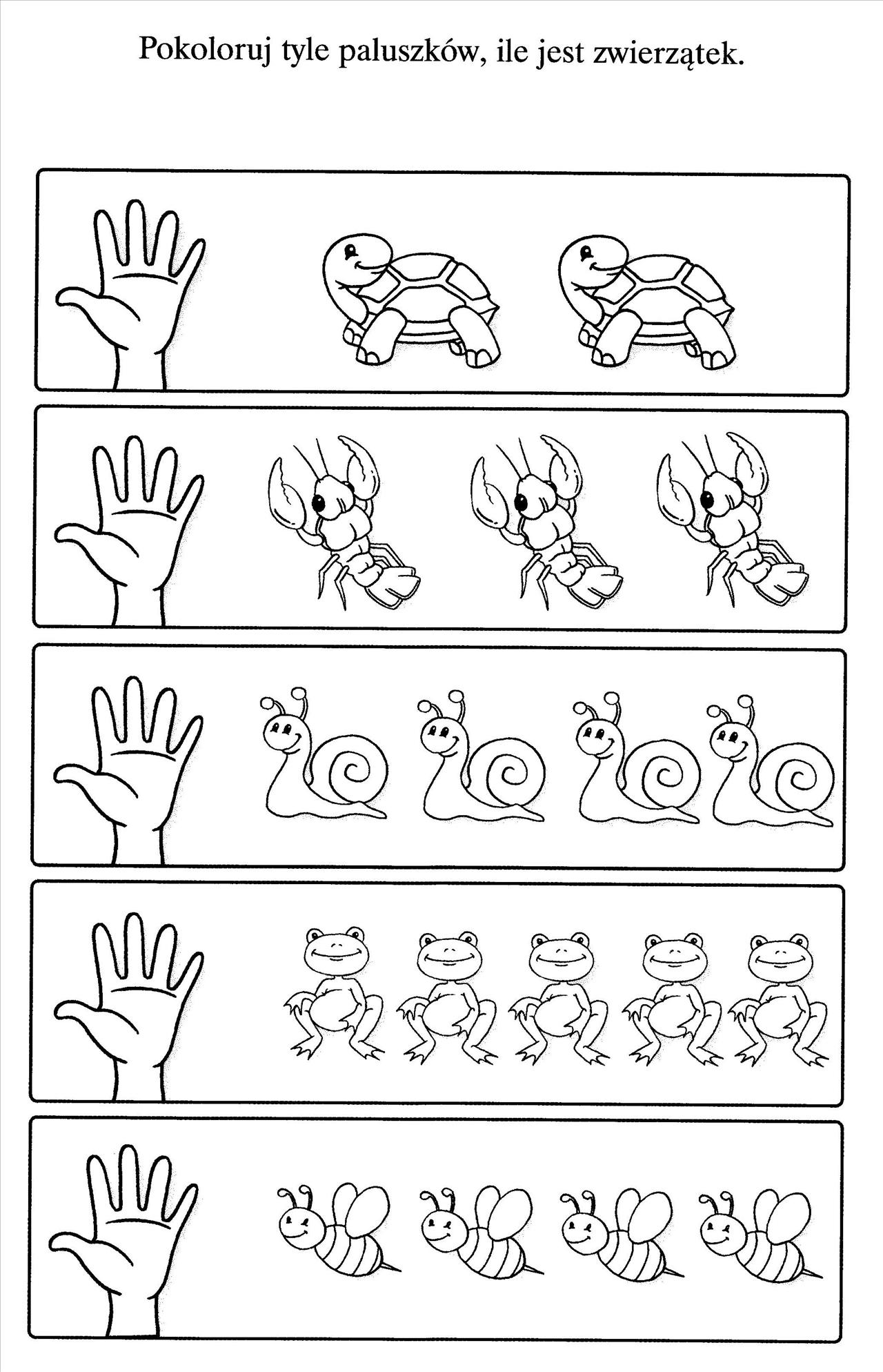 Dzień 2: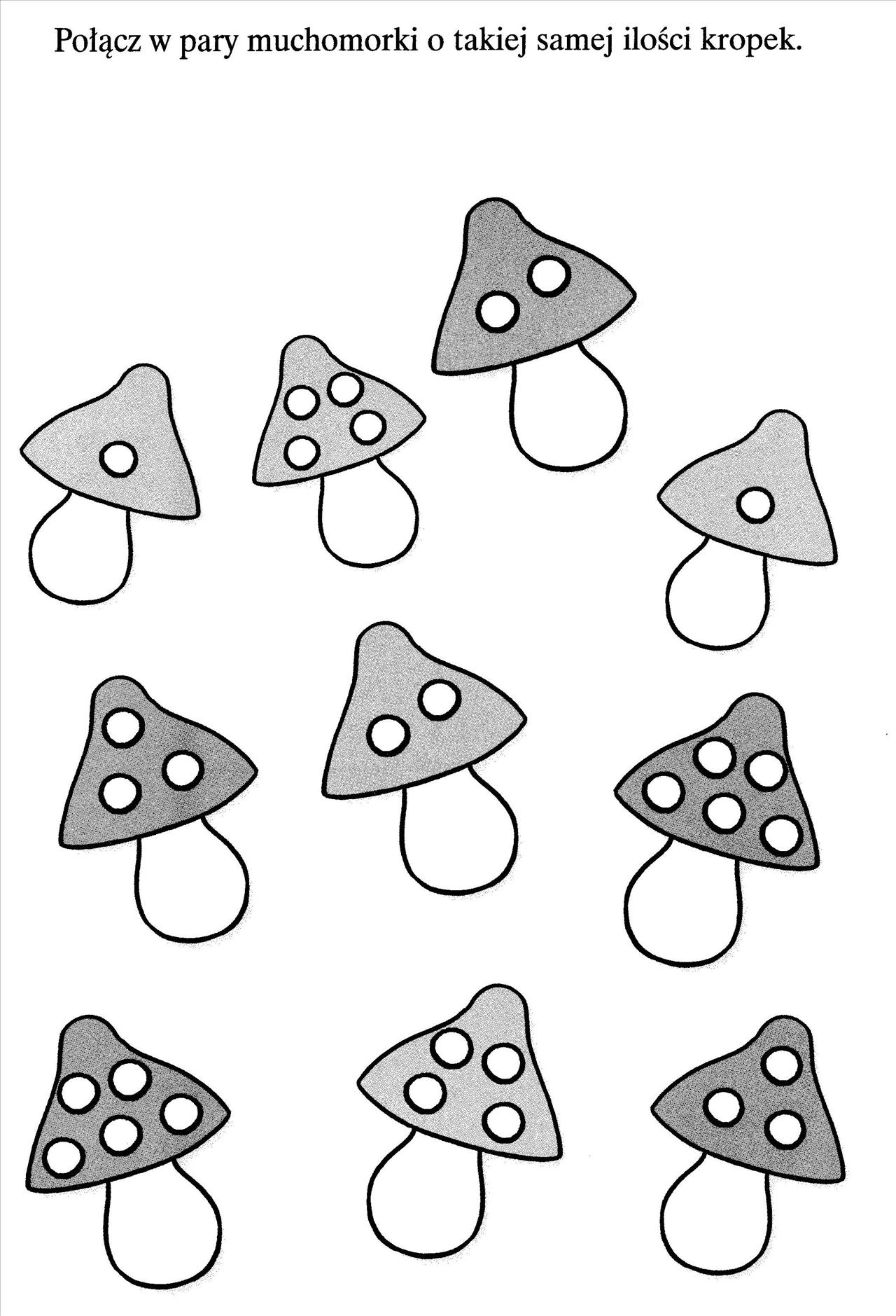 Dzień 3: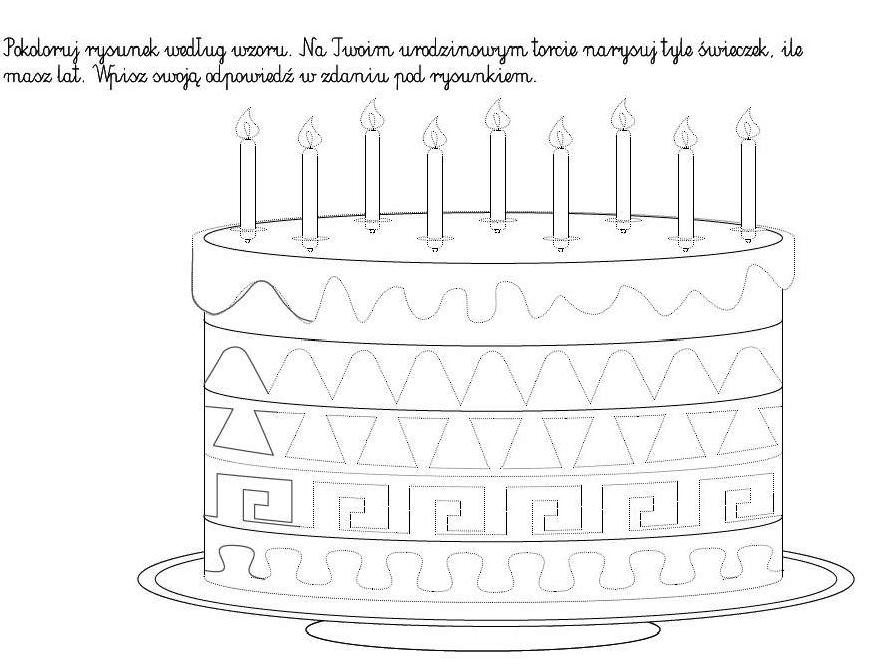 Dzień  4 : 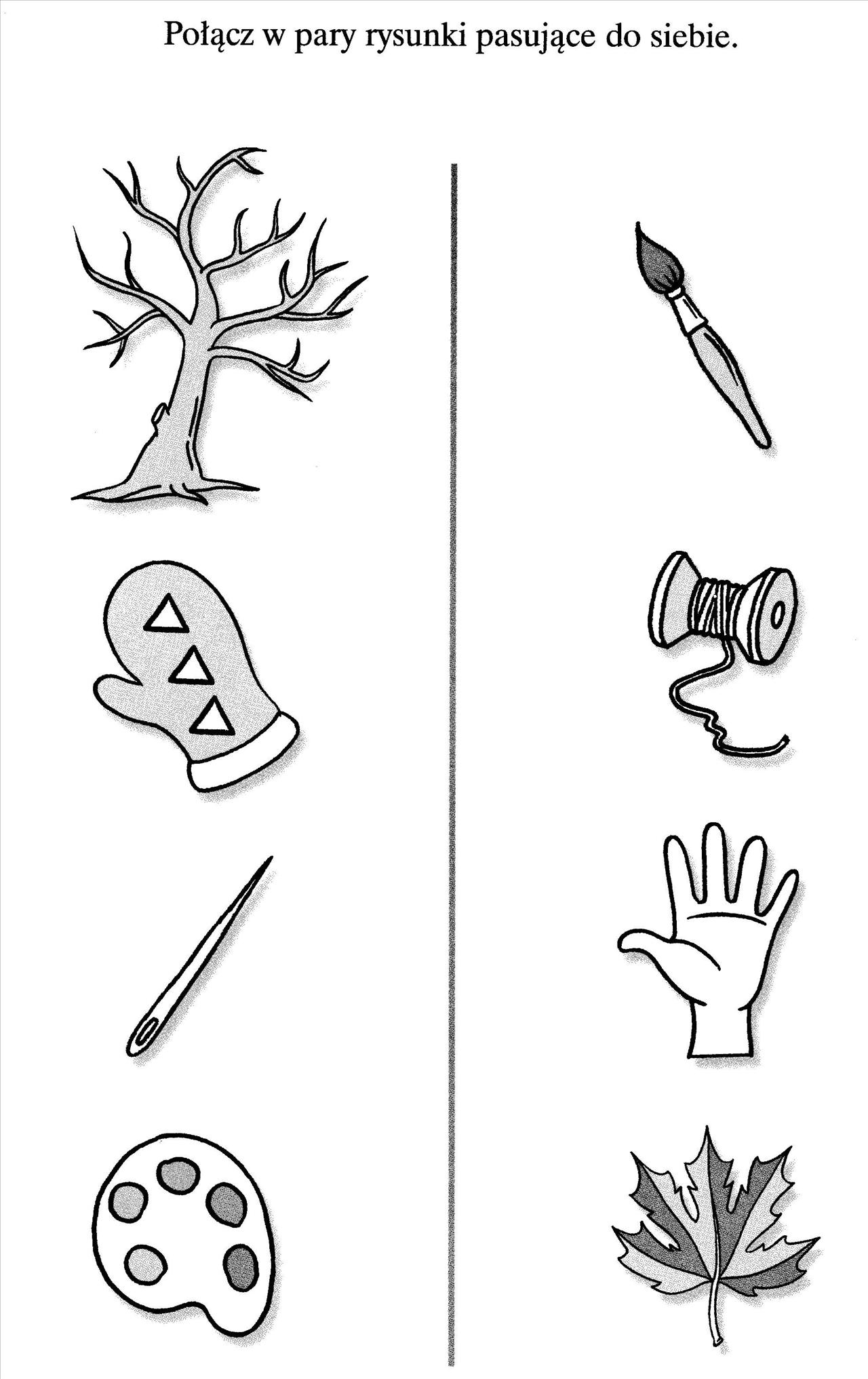 Dzień 5: 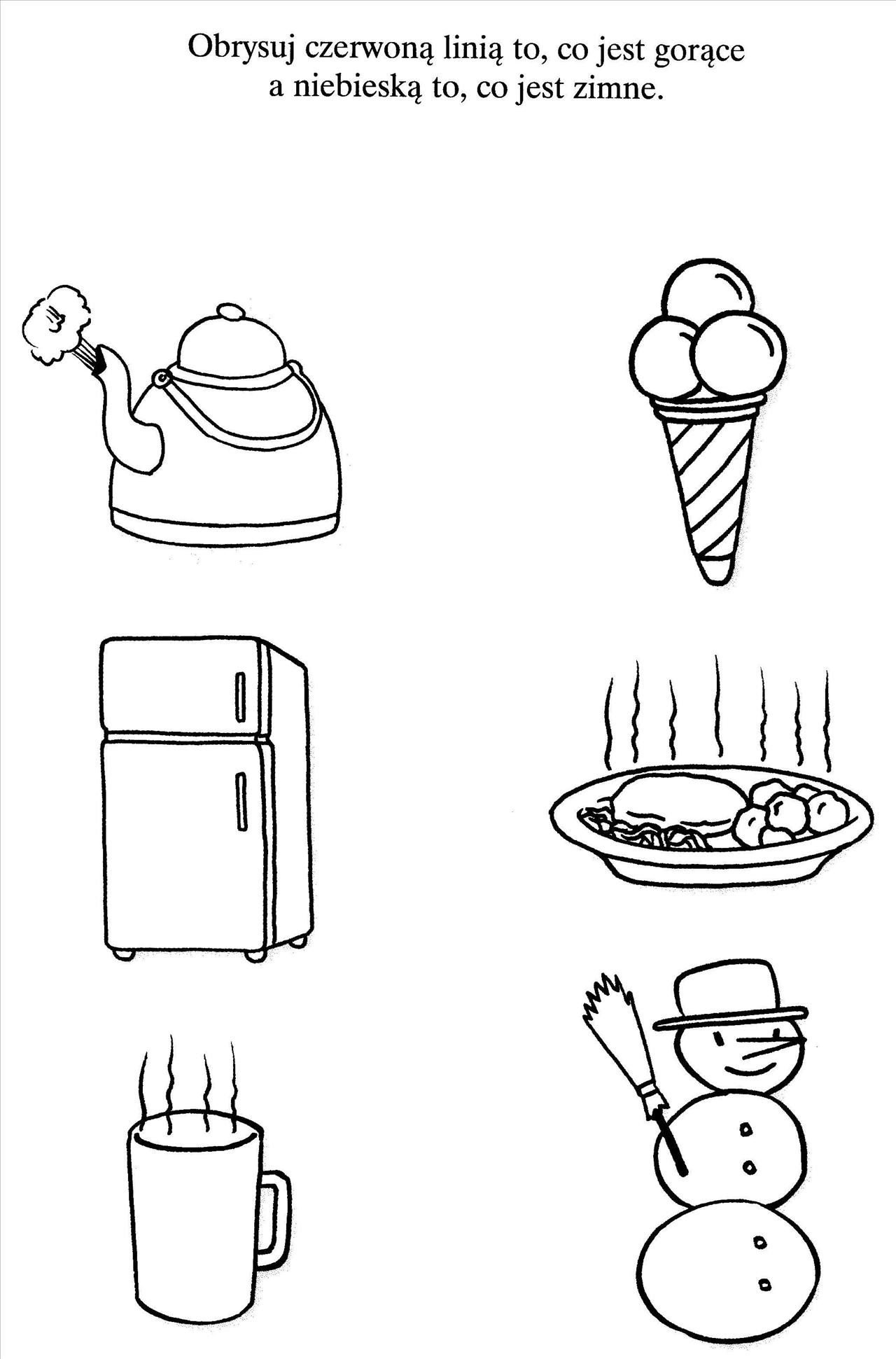 